Call to Order by the Secretary 7:15 P.M.Pledge of Allegiance Roll Call (Quorum) a) President and Chair John Webb (2022- 2027) Present b) Vice Chair Marty Hardman (2022- 2023) Presentc) Director Sue Hosterman (2019-2025) Presentd) Director Kerri VanMeveren (2020-2026) Present Remotelye) Director Darvin Schildknecht (2021-2027) PresentPresident Webb made a motion to approve the Wednesday, November 16, 2022 Tentative Agenda with amendments added and it passed by consent agenda with no dissention.Personal Appearances / Public CommentsApprove Minutes	a) President Webb made a motion to approve the Special Session minutes of October 03, 2022 and it passed.President and Chair John Webb -  AyeVice Chair Marty Hardman          -  AyeDirector Sue Hosterman              -  AyeDirector Kerri VanMeveren         -  NayDirector Darvin Schildknecht      -  Nay      	b) President Webb made a motion to approve the Regular Session minutes of October 19, 2022 and it passed.			President and Chair John Webb -  AyeVice Chair Marty Hardman          -  AyeDirector Sue Hosterman              -  AyeDirector Kerri VanMeveren         -  NayDirector Darvin Schildknecht      -  Nay      Reports 	a) Directors Submit Written Reports	Note: Director Hardman will be cancelling her debit card with Community Bank of Raymore.  The card was only used to pay for personnel background checks which are now done through the Sheriff's office, so the card is no longer needed.  Director Hardman will cancel then destroy the card.	b) Treasurer Report Written Report	C) Chief Report	Written Report		President Webb made a motion to check the battery for the emergency backup at Station 2, and permit the chief to have the battery tested and replaced if needed at a cost of no more then $200.00 and it passed.President and Chair John Webb -  AyeVice Chair Marty Hardman          -  AyeDirector Sue Hosterman              -  AyeDirector Kerri VanMeveren         -  AyeDirector Darvin Schildknecht      -  Aye   8)    Unfinished Business	A) Bay Lights		President Webb made a motion to approve up to $3500.00 to replace the bay lights in Station 2 and remove the old fixtures, to be done by a new electrician that will be chosen from a new bid pool and with a signed contract, and it passed.President and Chair John Webb -  AyeVice Chair Marty Hardman          -  AyeDirector Sue Hosterman              -  AyeDirector Kerri VanMeveren         -  AyeDirector Darvin Schildknecht      -  Aye      	B) Doctor Cusser Medical Director		President Webb made a motion to approve the contract with Doctor Cusser as the new medical director.President and Chair John Webb -  AyeVice Chair Marty Hardman          -  AyeDirector Sue Hosterman              -  AyeDirector Kerri VanMeveren         -  AyeDirector Darvin Schildknecht      -  Aye     	C) Insurance Rider		Director Harman made a motion to sign the insurance rider for Station 2 and it passed.President and Chair John Webb -  AyeVice Chair Marty Hardman          -  AyeDirector Sue Hosterman              -  AyeDirector Kerri VanMeveren         -  Abstain (no vote recorded)Director Darvin Schildknecht      -  Aye             9)   New Business	A) Auditor Payment		President Webb made a motion to pay the bill from Trout Beeman and Co. for the work they did on the 12-21-21 audit and it passed.President and Chair John Webb -  AyeVice Chair Marty Hardman          -  AyeDirector Sue Hosterman              -  AyeDirector Kerri VanMeveren         -  AyeDirector Darvin Schildknecht      -  Aye     	B) Chief Reimbursement Gasoline		1) President Webb made a motion to reimburse Chief for expenses he incurred on behalf of the district for  a total of $380.74 and it passed.President and Chair John Webb -  AyeVice Chair Marty Hardman          -  AyeDirector Sue Hosterman              -  AyeDirector Kerri VanMeveren         -  AyeDirector Darvin Schildknecht      -  Aye2) President Webb made a motion to pay no more than $400.00 for personnel HAZMAT training and it passed.President and Chair John Webb -  AyeVice Chair Marty Hardman          -  AyeDirector Sue Hosterman              -  AyeDirector Kerri VanMeveren         -  NayDirector Darvin Schildknecht      -  Aye     	C) Sheriff 22 Addendum - No Action Taken	D) Elections		1)President Webb made  a motion to submit advertising for the coming election as required by statute for a cost of no more than $400.00 and it passed.President and Chair John Webb -  AyeVice Chair Marty Hardman          -  AyeDirector Sue Hosterman              -  AyeDirector Kerri VanMeveren         -  Abstain (no vote recorded)Director Darvin Schildknecht      -  Nay      	E) Station 2 Residency - No Action Taken		Director Hardman made a motion ordering director Schildknecht to cease the harassment of our fire personnel and it passed.President and Chair John Webb -  AyeVice Chair Marty Hardman          -  AyeDirector Sue Hosterman              -  AyeDirector Kerri VanMeveren         -  NayDirector Darvin Schildknecht      -  Nay      	F) Newsletter		President Webb made a motion to the citizens of the district at a cost of no more than $1500.00 and it passed.President and Chair John Webb -  AyeVice Chair Marty Hardman          -  AyeDirector Sue Hosterman              -  AyeDirector Kerri VanMeveren         -  NayDirector Darvin Schildknecht      -  Nay      	G) Christmas Party		President Webb made a motion to have a Christmas Party for district personnel on December 20, 2022 and spend up to $500.00 and it passed.President and Chair John Webb -  AyeVice Chair Marty Hardman          -  AyeDirector Sue Hosterman              -  AyeDirector Kerri VanMeveren         -  NayDirector Darvin Schildknecht      -  Nay            10) President Webb made a motion to adjourn and it passed by consent agenda with no dissention.	11) Adjourn 8:34 P.M.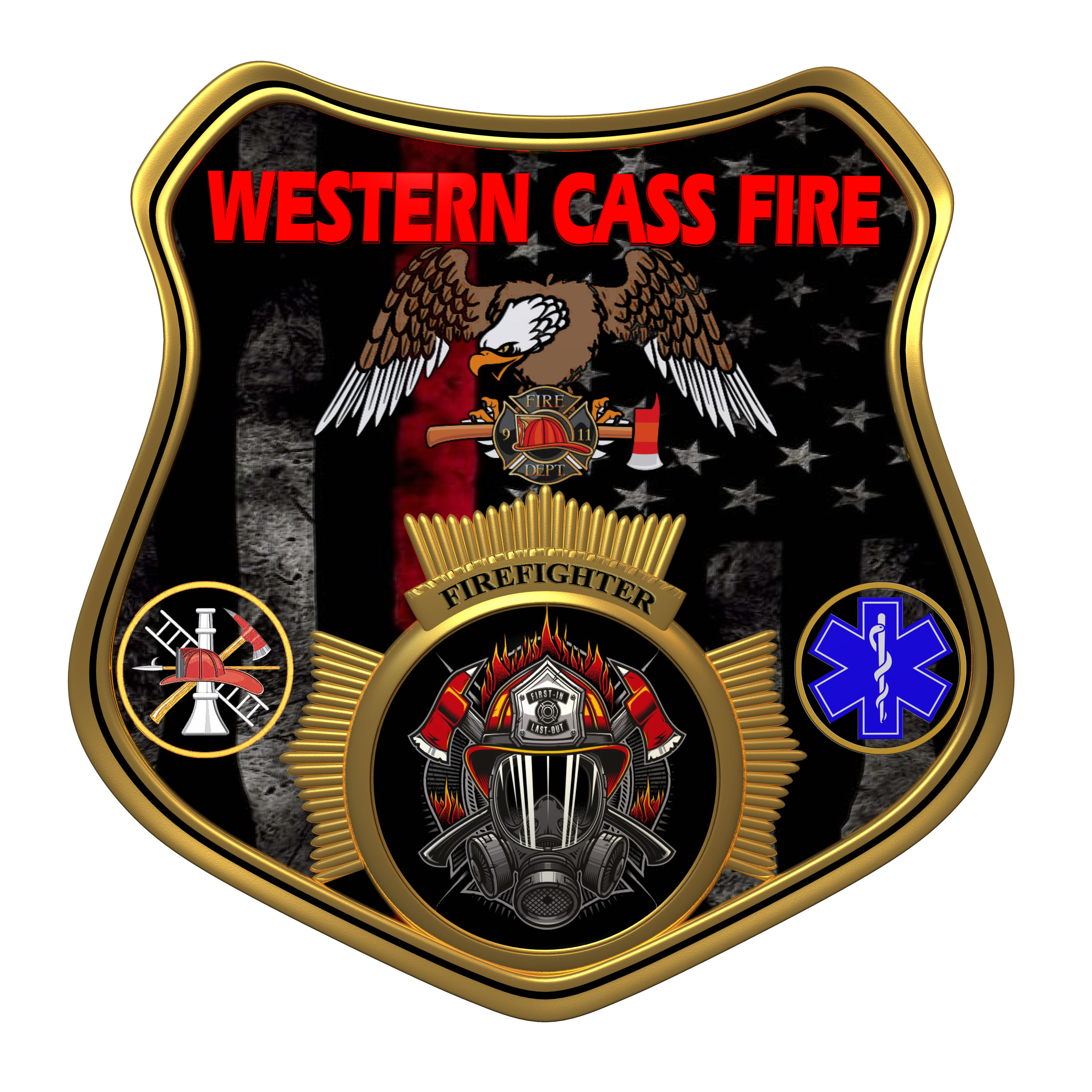 MinutesWestern Cass Fire Protection DistrictRegular SessionWednesday, November 16, 2022, at 7:00 pmFire Headquarters5 S. Rogers Rd., Cleveland, MO 64734https://tinyurl.com/5e34569x